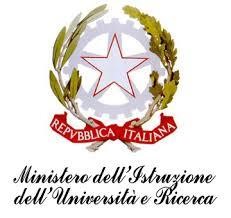 ISTITUTO COMPRENSIVO “J. SANNAZARO”OLIVETO CITRA (SA)Via F. Cavallotti, 15 - Tel. 0828/793037cf. 82005110653 - C.M. SAIC81300De-mail: saic81300d@istruzione.it sito internet: www.olivetocitraic.gov.itPEC: SAIC81300D@PEC.ISTRUZIONE.IT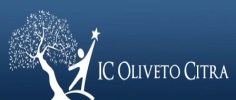 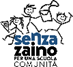 Prot.n.                                                                                        Oliveto Citra, 24.07.2023Al personale ATA Al DSGA OGGETTO: Utilizzo di n.1 unità di personale ATA – profilo collaboratore scolastico – presso l’ A.T. di Salerno dal 31.07.2023 al 18.08.2023.Si porta a conoscenza dei C.S. la nota n. 17052 del 21.07.2023 pervenuta dall’Ufficio X - Ambito Territoriale di Salerno che invita le istituzioni scolastiche a darne massima diffusione.Si allega nota 17052 del 21.07.2023IL DIRIGENTE SCOLASTICODott.ssa Maria PappalardoFirma autografa omessa ai sensi dell’art. 3 del D. Lgs. n. 39/1993